ĐỀ 1(4/5)1/ Đọc – viết vào vở ô li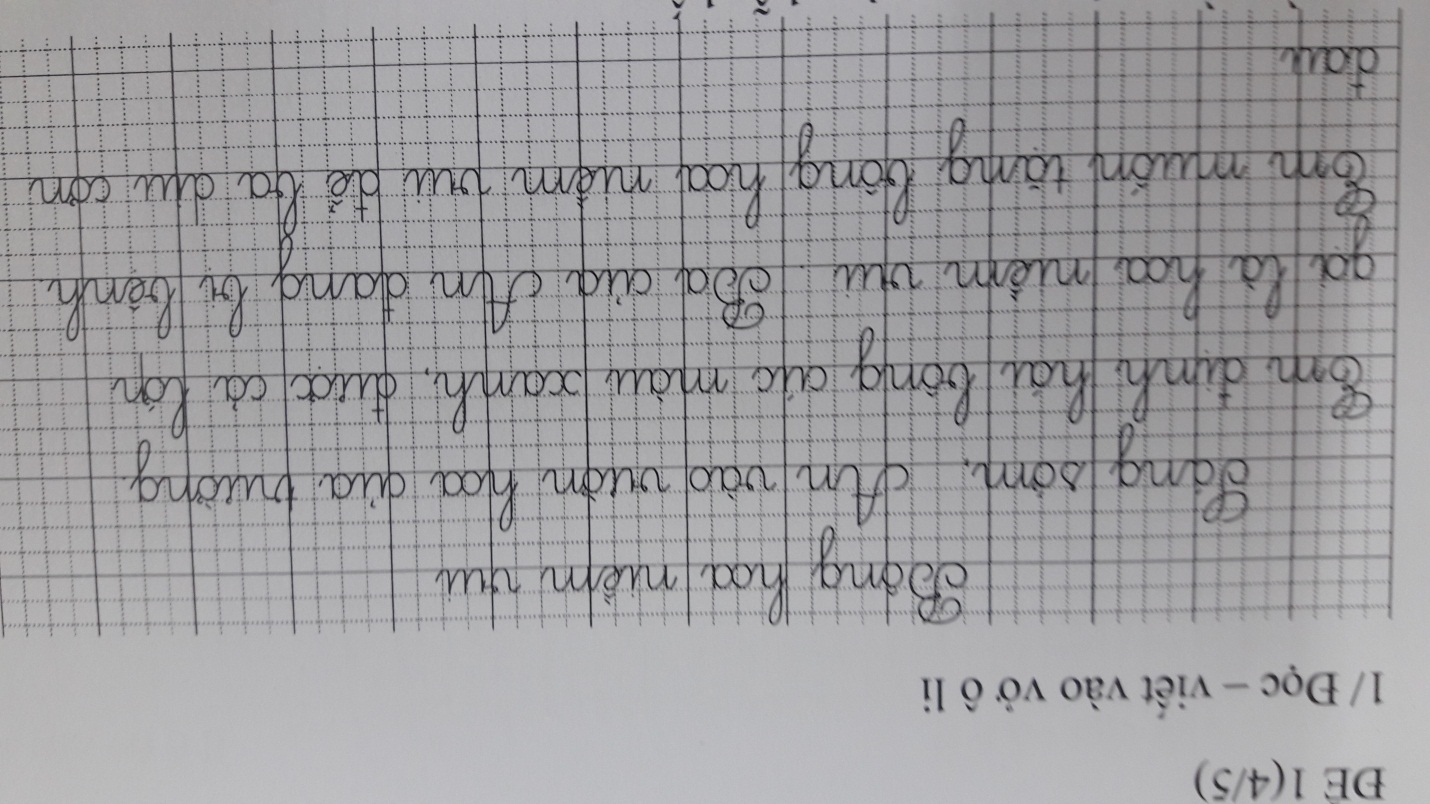 2/ Điền vần an hoặc ang vào chỗ chấmLau b……		bán h………		hái nh ….ĐỀ 2 (5/5)1/ Đọc – viết vào vở ô li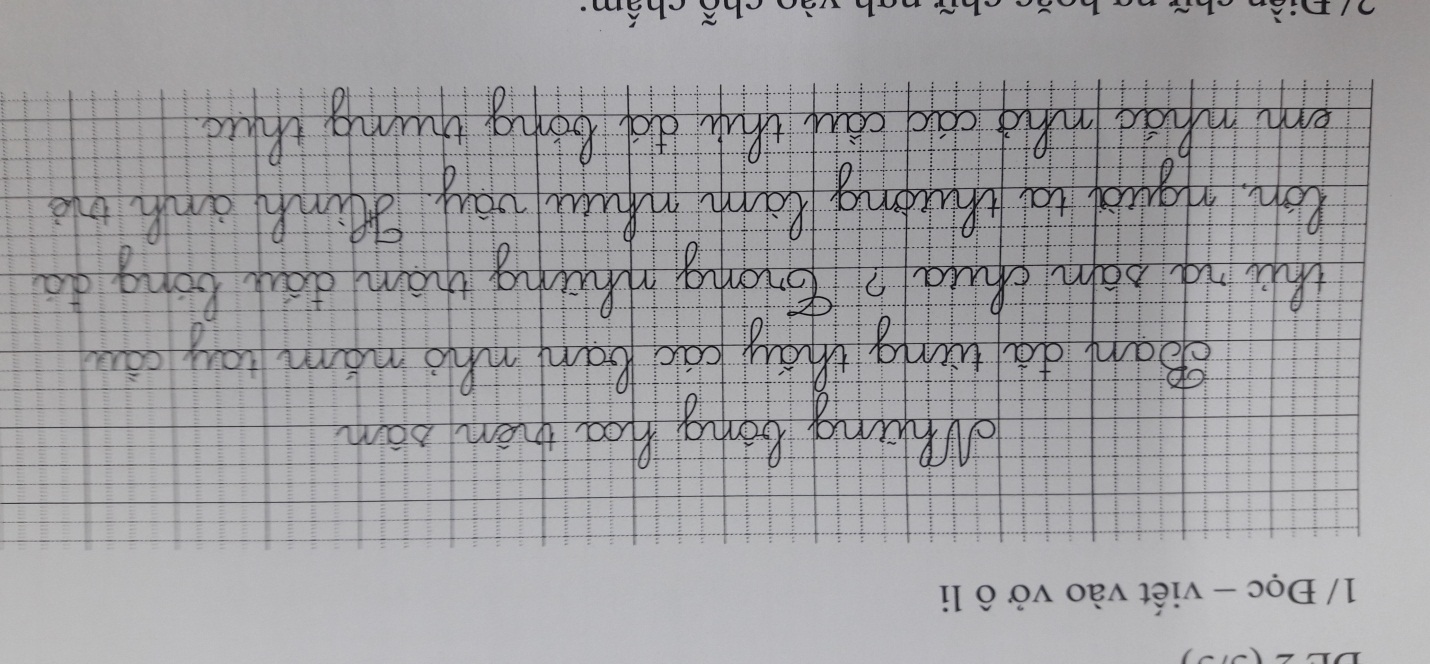 2/ Điền chữ ng hoặc chữ ngh vào chỗ chấm:Nguệch ….oạc		…ay ngắn 			ngộ …ĩnh ĐỀ 3 ( 6/5)1/ Đọc – viết vào vở ô li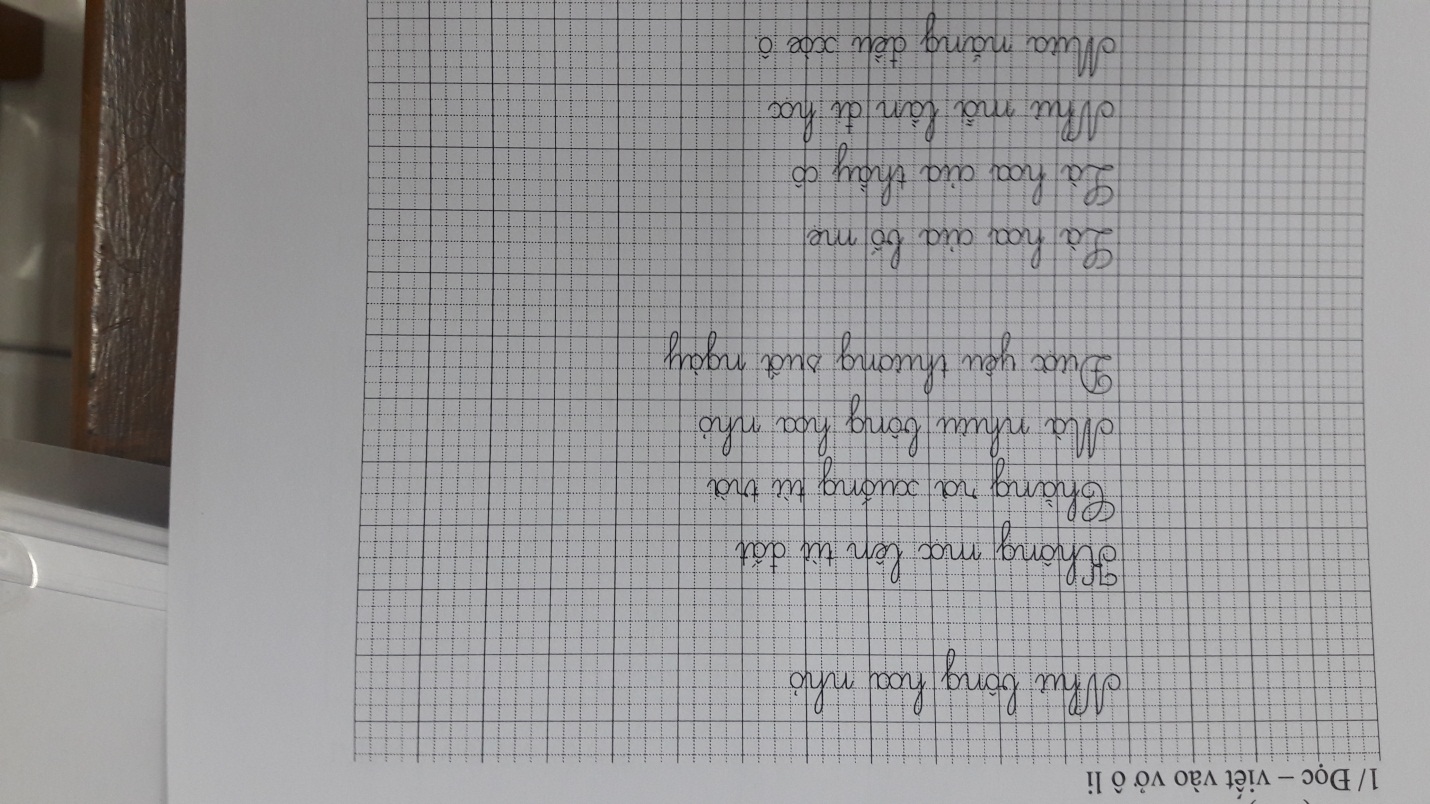 2/ Điền chữ tr hoặc ch vào chỗ chấm:canh ….ứng 		…áo cá lóc 			…à đào ĐỀ 4 ( 7/5) 1/ Đọc – viết vào vở ô li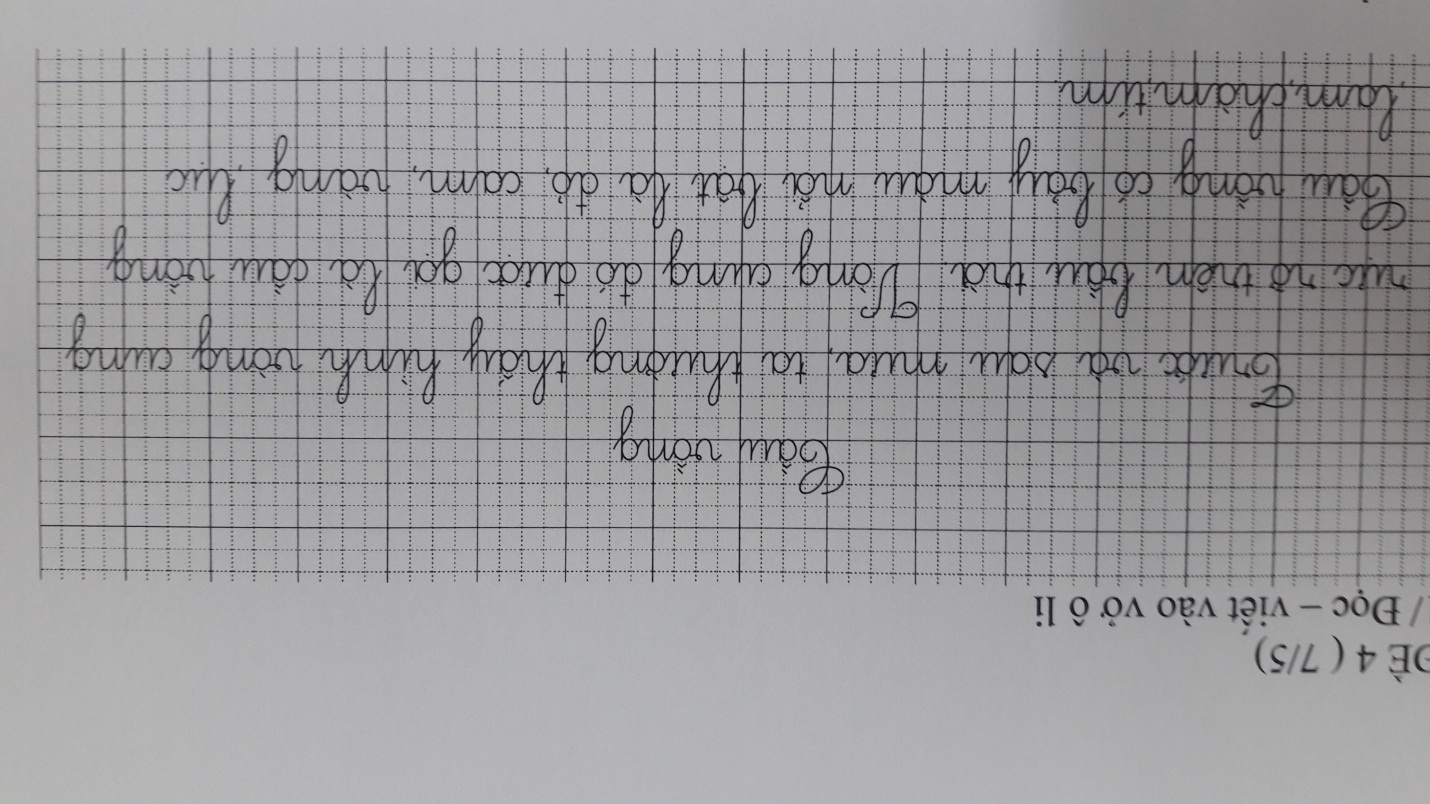 2/ Điền chữ ch hoặc tr vào chỗ chấm :….ú mưa 		…e nắng …..o con 3/ Điền chữ c hoặc k vào chỗ chấm: ….ái kén 	con …ênh 			….ính thiên văn ĐỀ 5 ( 8/5) Đọc - viết vào vở ô li 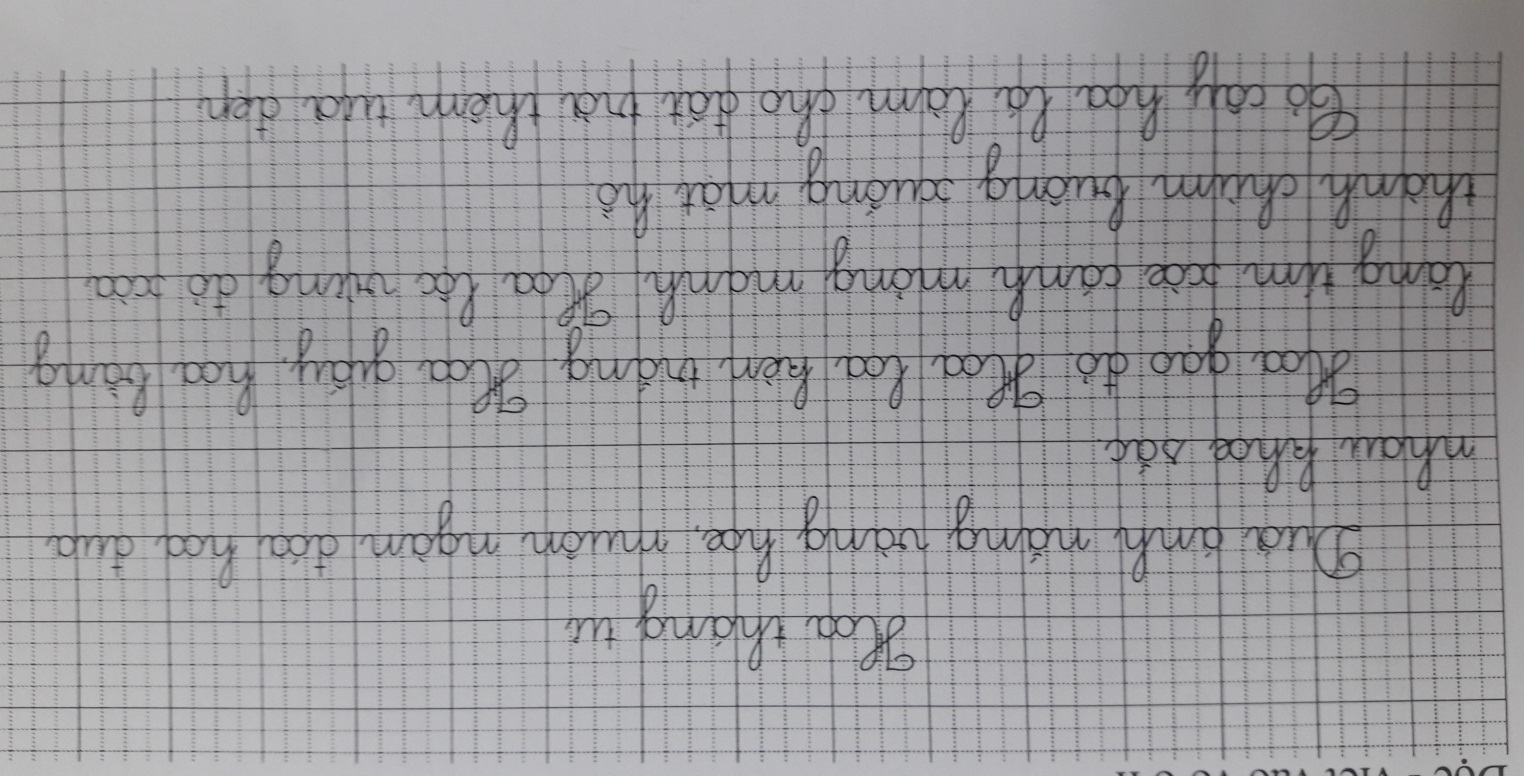 